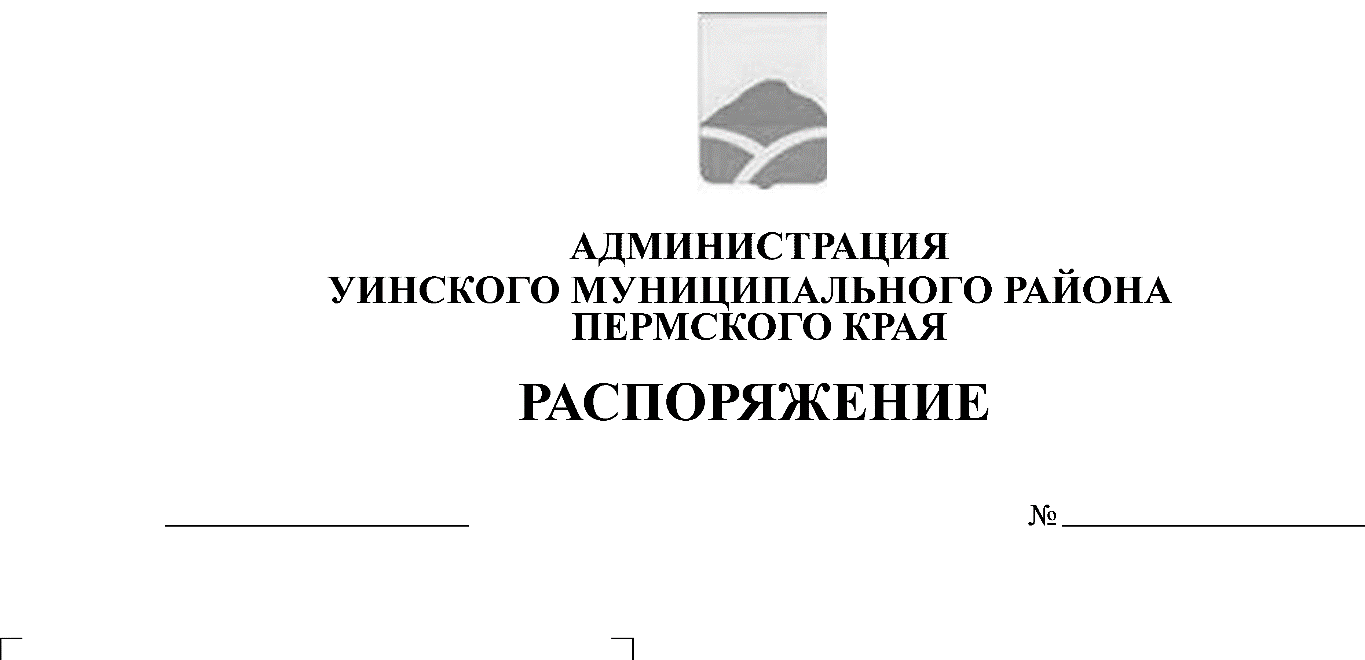                                                                   20.02.2020         32-259-01-04Руководствуясь Федеральным законом от 06.10.2003 № 131-ФЗ «Об общих принципах организации местного самоуправления в Российской Федерации», Федеральным законом от 10.12.1995 № 196-ФЗ «О безопасности дорожного движения», Постановлением Правительства Пермского края от 10.01.2012 № 9-п «Об утверждении Порядка осуществления временного ограничения или временного прекращения движения транспортных средств по автомобильным дорогам регионального и местного значения в Пермском крае» и в  целях обеспечения проведения праздничной программы «Масленица», проводимой на территории Уинского муниципального округа Пермского краяВременно прекратить движение транспорта для обеспечения проведения праздничной программы «Масленица», проводимой на территории Уинского муниципального округа Пермского края».Настоящее распоряжение вступает в силу со дня опубликования в печатном средстве массовой информации газете «Родник-1» и подлежитразмещению на официальном сайте  Уинского муниципального района Пермского края в сети Интернет.Контроль за исполнением данного распоряжения оставляю за собой.И.п. главы муниципальногорайона – главыадминистрации Уинского муниципальногорайона                                                                                Р.Р. Айтуганов                                Приложениек распоряжению администрации                                                                     Уинского муниципального              района от 20.02.2020                                                                    № 32-259-01-04_ПЛАНперекрытия движения транспорта для обеспечения проведения праздничной программы «Масленица», проводимой на территории Уинского муниципального округа Пермского края№ ппВремяпрекращениядвиженияНаименование улицыЦельпрекращения движения1. 11 00-1400 часов 29 февраля  2020 годаул.Советская (магазин «Универмаг»), ул.Коммунистическая (перекресток ул. Пролетарская и ул.Коммунистическая), ул. Свободы (перекресток ул.Свободы и ул.Ленина), ул. Октябрьская (напротив магазина «Райнис»)Проведение праздничной  программы «Масленица»